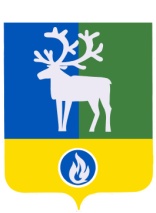 БЕЛОЯРСКИЙ РАЙОНХАНТЫ-МАНСИЙСКИЙ АВТОНОМНЫЙ ОКРУГ – ЮГРАДУМА БЕЛОЯРСКОГО РАЙОНАРЕШЕНИЕ   от 11 мая 2016 года                                                                                                             № 26О внесении изменения в  приложение к решению Думы Белоярского района  от 18 июня 2015 года № 565В соответствии с пунктом 2.2 статьи 33 Федерального закона от 12 июня 2002 года № 67-ФЗ «Об основных гарантиях избирательных прав и права на участие в референдуме граждан Российской Федерации» Дума Белоярского района р е ш и л а:  1. Внести в приложение «Порядок проведения конкурса по отбору кандидатур на должность главы муниципального образования Белоярский район» к решению Думы Белоярского района  от 18 июня 2015 года № 565 «Об утверждении Порядка проведения конкурса по отбору кандидатур на должность главы муниципального образования Белоярский район» изменение, изложив пункт 3.2 раздела 3 «Порядок представления и приема документов» в следующей редакции:«3.2. Вместе с заявлением предоставляются:а) копия паспорта или документа, заменяющего паспорт гражданина, заверенная кандидатом;б) копии документов, подтверждающих указанные в заявлении сведения об образовании, заверенные кандидатом;в) копии документов об основном месте работы или службы, о занимаемой должности (роде занятий), а также о том, что кандидат является депутатом, заверенные кандидатом;г) если кандидат менял фамилию, или имя, или отчество, - копии соответствующих документов.».2. Опубликовать настоящее решение в газете «Белоярские вести. Официальный выпуск».3. Настоящее решение вступает в силу после его официального опубликования.Председатель Думы Белоярского района						С.И.БулычевГлава  Белоярского района								С.П.Маненков